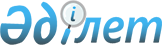 О признании утратившими силу некоторых приказов Министра финансов Республики КазахстанПриказ Председателя Агентства Республики Казахстан по финансовому мониторингу от 29 апреля 2022 года № 24. Зарегистрирован в Министерстве юстиции Республики Казахстан 4 мая 2022 года № 27882
      В соответствии с пунктом 8 статьи 27 Закона Республики Казахстан "О правовых актах", ПРИКАЗЫВАЮ:
      1. Признать утратившими силу следующие приказы Министра финансов Республики Казахстан:
      1) приказ Первого заместителя Премьер-Министра Республики Казахстан – Министра финансов Республики Казахстан от 4 апреля 2019 года № 297 "Об утверждении натуральных норм обеспечения форменной одежды (без погон) сотрудников службы экономических расследований органов по финансовому мониторингу Республики Казахстан" (зарегистрирован в Реестре государственной регистрации нормативных правовых актов под № 18485);
      2) приказ Министра финансов Республики Казахстан от 27 августа 2020 года № 788 "О внесении изменения в приказ Первого заместителя Премьер-Министра Республики Казахстан – Министра финансов Республики Казахстан от 4 апреля 2019 года № 297 "Об утверждении натуральных норм обеспечения форменной одежды (без погон) сотрудников службы экономических расследований органов по финансовому мониторингу Республики Казахстан" (зарегистрирован в Реестре государственной регистрации нормативных правовых актов под № 21141).
      2. Департаменту правового обеспечения Агентства Республики Казахстан по финансовому мониторингу в установленном законодательством порядке обеспечить:
      1) государственную регистрацию настоящего приказа в Министерстве юстиции Республики Казахстан;
      2) размещение настоящего приказа на интернет-ресурсе Агентства Республики Казахстан по финансовому мониторингу после его официального опубликования.
      3. Настоящий приказ вводится в действие по истечении десяти календарных дней после дня его первого официального опубликования.
					© 2012. РГП на ПХВ «Институт законодательства и правовой информации Республики Казахстан» Министерства юстиции Республики Казахстан
				
      Председатель АгентстваРеспублики Казахстанпо финансовому мониторингу 

Ж. Элиманов
